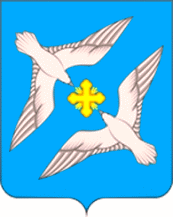                                          АДМИНИСТРАЦИЯ                         МУНИЦИПАЛЬНОГО ОБРАЗОВАНИЯ                        СЕЛЬСКОЕ ПОСЕЛЕНИЯ «УСПЕНСКОЕ»РЖЕВСКОГО РАЙОНА ТВЕРСКОЙ ОБЛАСТИПОСТАНОВЛЕНИЕ29.03.2016 г.                                                                                                  № 32О внесении изменений в «Порядок организации работы с обращениями граждан, объединений граждан, в том числе юридических лиц, поступившими в администрацию сельского поселения «Успенское» Ржевского района», утвержденный распоряжением главы администрации  сельского поселения «Успенское» № 20.11.2015 г. N 8-р                  В  связи с принятием Федерального закона от 03.11.2015 № 305-ФЗ «О внесении изменения в статью 13 Федерального закона «О порядке рассмотрения обращений граждан Российской Федерации», в статью 13 Федерального закона от 02 мая 2006 года № 59-ФЗ «О порядке рассмотрения обращений граждан Российской Федерации»,  в соответствии со статьей 11 Федерального закона от 02 мая 2006 года № 59-ФЗ «О порядке рассмотрения обращений граждан Российской Федерации» Администрация сельского поселения «Успенское» ПОСТАНОВЛЯЕТ:1. Внести изменения в Порядок организации работы с обращениями граждан, объединений граждан, в том числе юридических лиц, поступившими в администрацию сельского поселения «Успенское» Ржевского района (далее-Порядок) :1.1. Пункт 29 раздела 4 Порядка изложить в новой редакции, дополнив его следующим содержанием: «Право на личный прием в первоочередном порядке имеют следующие категории граждан: Герои Советского Союза, Герои Российской Федерации и полные кавалеры ордена Славы члена Совета Федераций, депутаты Государственной Думы Федерального Собрания Российской Федерации, инвалиды 1 и 2 группы».1.2. Подпункт а) пункта 10 раздела 1 Порядка изложить в новой редакции: «В случае, если в письменном обращении не указаны фамилия гражданина, направившего обращение, или почтовый адрес, по которому должен быть направлен ответ, ответ на обращение не дается. Если в указанном обращении содержатся сведения о подготавливаемом, совершаемом или совершенном противоправном деянии, а также о лице, его подготавливающем, совершающем или совершившем, обращение подлежит направлению в государственный орган в соответствии с его компетенцией».1.3. Абзац 7 пункта 11 раздела 2 Порядка исключить.2. Контроль за исполнением настоящего распоряжения возложить на заместителя Главы администрации сельского поселения «Успенское» Старушок У.Н.3. Настоящее распоряжение вступает в силу со дня его подписания и подлежит размещению на официальном сайте муниципального образования Ржевский район в информационно-телекоммуникационной сети "Интернет". Глава администрацииМО сельское поселение «Успенское»                                                    М.Г.Наумов